				T.C.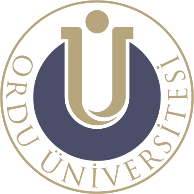 ORDU ÜNİVERSİTESİSağlık Bilimleri Enstitüsü MüdürlüğüYÜKSEK LİSANS / DOKTORA SEMİNER ÇALIŞMASI İNTİHAL RAPORU BEYAN BELGESİ                      SAĞLIK BİLİMLERİ ENSTİTÜSÜ MÜDÜRLÜĞÜNE	Seminer Başlığı / Konusu:  	Yukarıda başlığı/konusu gösterilen seminer çalışmamın kapak sayfası, giriş, özet, ana bölümler ve sonuç kısımlarından oluşan toplam ……. sayfalık kısmına ilişkin, …/…/20…. tarihinde şahsım ve danışmanım tarafından Turntin adlı intihal tespit programında, “Ordu Üniversitesi Lisansüstü Tez Çalışması İntihal Raporu Yönergesi”nde Madde 6’da; içindekiler ve kaynakça hariç, alıntılar hariç/dahil, 5 kelimeden daha az örtüşme içeren metin kısımları ve küçük eşleşmeler hariç olacak şekilde belirtilen filtrelemeler uygulanarak iki ayrı şekilde taraması yapılmıştır.	Yapılan tarama sonucunda alınan  Seminer İntihal Raporu’na göre benzerlik oranı; Alıntılar dahil ……….., Alıntılar hariç ……….. olarak saptanmıştır. Turnitin  adlı intihal tespit programında yapılan tarama sonucunda; azami benzerlik oranlarına göre seminer çalışmamın herhangi bir intihal içermediğini; aksinin tespit edileceği muhtemel durumda doğabilecek her türlü hukuki sorumluluğu kabul ettiğimi ve yukarıda vermiş olduğum bilgilerin doğru olduğunu beyan ederim.Gereğini saygılarımla arz ederim.									            UYGUNDUR			Öğrenci 								Danışman 		             Adı Soyadı                                                                                           Unvan Adı SoyadıEKLER :1- Raporlama işlemi tamamlandıktan sonra seminerin tam başlığı, öğrencinin ad-soyad bilgisi ve seminerin benzerlik oranı ile dosyanın toplam sayfa sayısını gösterecek şekilde ekran görüntüsü çıktısı (1 Sayfa)2- Seminer İntihal Raporu ve Seminer Metni (CD içinde)	Bu bölüm Enstitü Müdürlüğü tarafından doldurulacaktır.	Enstitü tarafından Turnitin adlı intihal tespit programında yapılan tarama sonucunda alınan  Seminer Çalışması İntihal Raporu’na göre seminerin benzerlik oranı; Alıntılar dahil …………., Alıntılar hariç …………… olarak saptanmıştır.Adı Soyadı:Öğrenci No:Anabilim Dalı:Programı:Statüsü:Y.Lisans	Doktora                  Bütünleşik DoktoraKONTROL EDENAdı Soyadı Unvanı/İmzaMüdür YardımcısıUYGUNDUR / UYGUN DEĞİLDİRAdı Soyadı Unvanı/İmzaEnstitü Müdürü